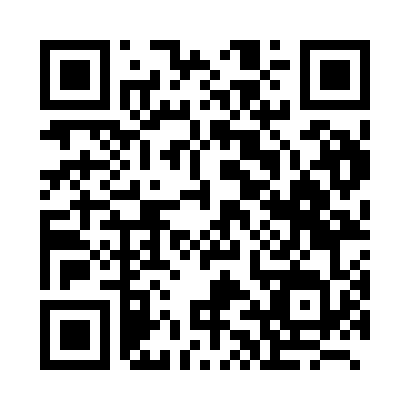 Prayer times for Spanish Cay, BahamasWed 1 May 2024 - Fri 31 May 2024High Latitude Method: NonePrayer Calculation Method: Muslim World LeagueAsar Calculation Method: ShafiPrayer times provided by https://www.salahtimes.comDateDayFajrSunriseDhuhrAsrMaghribIsha1Wed5:086:311:074:397:439:022Thu5:076:311:074:397:449:033Fri5:066:301:074:387:449:044Sat5:056:291:074:387:459:045Sun5:046:281:074:387:469:056Mon5:036:281:074:387:469:067Tue5:026:271:074:387:479:078Wed5:016:261:074:387:479:079Thu5:006:261:074:387:489:0810Fri4:596:251:074:377:489:0911Sat4:586:241:074:377:499:1012Sun4:586:241:064:377:509:1113Mon4:576:231:064:377:509:1114Tue4:566:231:064:377:519:1215Wed4:556:221:074:377:519:1316Thu4:546:221:074:377:529:1417Fri4:546:211:074:377:529:1418Sat4:536:211:074:377:539:1519Sun4:526:201:074:377:539:1620Mon4:526:201:074:367:549:1721Tue4:516:191:074:367:559:1722Wed4:516:191:074:367:559:1823Thu4:506:191:074:367:569:1924Fri4:496:181:074:367:569:2025Sat4:496:181:074:367:579:2026Sun4:486:181:074:367:579:2127Mon4:486:171:074:367:589:2228Tue4:476:171:084:367:589:2229Wed4:476:171:084:367:599:2330Thu4:476:171:084:367:599:2431Fri4:466:161:084:368:009:24